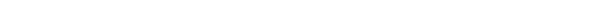 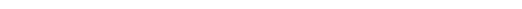 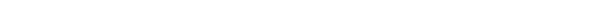 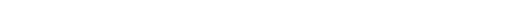 1943—1956	1977—1991	2000Союз нерушимый республик свободных Сплотила навеки Великая Русь.Да здравствует созданный волей народов Единый, могучий Советский Союз!Союз нерушимый республик свободных Сплотила навеки Великая Русь.Да здравствует созданный волей народов Единый, могучий Советский Союз!Россия — священная наша держава, Россия — любимая наша страна.Могучая воля, великая слава — Твоё достоянье на все  времена!Славься, Отечество наше свободное, Дружбы народов надёжный оплот!Знамя советское, знамя народное Пусть от победы к победе ведёт!Славься, Отечество наше свободное, Дружбы народов надёжный оплот!Партия Ленина — сила народная Нас к торжеству коммунизма ведёт!Славься, Отечество наше свободное, Братских народов союз вековой, Предками данная мудрость народная! Славься, страна! Мы гордимся тобой!Сквозь грозы сияло нам солнце свободы, И Ленин великий нам путь озарил;Нас вырастил Сталин — на верность народу,На труд и на подвиги нас вдохновил!Сквозь грозы сияло нам солнце свободы, И Ленин великий нам путь озарил:На правое дело он поднял народы,На труд и на подвиги нас вдохновил!От южных морей до полярного края Раскинулись наши леса и поля.Одна ты на свете! Одна ты такая — Хранимая Богом родная земля!Славься, Отечество наше свободное,Счастья народов надёжный оплот! Знамя советское, знамя народное Пусть от победы к победе ведёт!Славься, Отечество наше свободное,Дружбы народов надёжный оплот! Партия Ленина — сила народная Нас к торжеству коммунизма ведёт!Славься, Отечество наше свободное, Братских народов союз вековой, Предками данная мудрость народная! Славься, страна! Мы гордимся тобой!Мы армию нашу растили в сраженьях. Захватчиков подлых с дороги сметём! Мы в битвах решаем судьбу поколений, Мы к славе Отчизну свою поведём!В победе бессмертных идей коммунизма Мы видим грядущее нашей страны,И Красному знамени славной Отчизны Мы будем всегда  беззаветно  верны!Широкий простор для мечты и для жизни Грядущие нам открывают года.Нам силу даёт наша верность Отчизне. Так было, так есть и так будет всегда!Славься, Отечество наше свободное,Славы народов надёжный оплот! Знамя советское, знамя народное Пусть от победы к победе ведёт!Славься, Отечество наше свободное,Дружбы народов надёжный оплот! Партия Ленина — сила народная Нас к торжеству коммунизма ведёт!Славься, Отечество наше свободное, Братских народов союз вековой, Предками данная мудрость народная! Славься, страна! Мы гордимся тобой!